POLÍTICA DE SEGURIDAD Y SALUD EN EL TRABAJOBANCO SERFINANZA, se compromete con la protección y promoción de la salud de los trabajadores, procurando su integridad física mediante el control de los riesgos, a través del mantenimiento de su Sistema de Gestión de la Seguridad y Salud en el Trabajo, mediante:La identificación de los peligros, evaluación y valoración de los riesgos y el establecimiento de los respectivos controles.La protección de la seguridad y salud de todos sus trabajadores, independientemente de su forma de contratación o vinculación, mediante la mejora continúa del Sistema de Gestión de la Seguridad y Salud en el Trabajo. El cumplimiento de la normatividad nacional vigente aplicable en materia de riesgos laborales.  Los programas desarrollados en BANCO SERFINANZA, estarán orientados al fomento de una cultura preventiva y del cuidado, a la intervención de las condiciones de trabajo que puedan causar accidentes o enfermedades laborales, al control del ausentismo y a la preparación para emergencias.Todos los empleados, contratistas y temporales tendrán la responsabilidad de cumplir con las normas y procedimientos de seguridad, con el fin de realizar un trabajo seguro y productivo. Igualmente serán responsables de notificar oportunamente todas aquellas condiciones que puedan generar consecuencias y contingencias para los empleados y la organización.Con el propósito de dar cumplimiento a esta política la Alta Dirección de la empresa, define y asigna los recursos financieros, técnicos y el personal necesario para la implementación, revisión, evaluación y mejora de las medidas de prevención y control del Sistema de Gestión de la Seguridad y Salud en el Trabajo. Se actualiza en Barranquilla, Febrero 20 de 2019.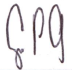 ___________________________________GIAN PIERO CELIA MARTINEZ APARICIO Presidente